	Warszawa, 30 lipca 2021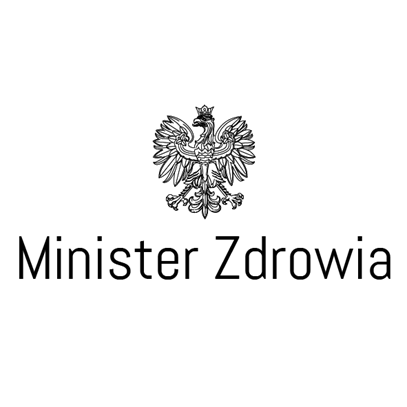 DLU.055.23.2021.MMSzanowna Pani,W odpowiedzi na e-petycję PET/VI/5/21 (wysłaną dnia 04.06.2021 roku o godzinie 22:19), w  sprawie wprowadzenie elektronicznej Karty Ubezpieczenia Zdrowotnego w całej Polsce, uprzejmie proszę o  przyjęcie następującego wyjaśnienia. Rada Ministrów podjęła decyzję o wstrzymaniu wprowadzenia elektronicznej Karty Ubezpieczenia Zdrowotnego na obszarze całego kraju, gdyż elektroniczny dowód osobisty pełni te same funkcje co e-KUZ w zakresie identyfikacji osób.Kolejną bardzo ważną przyczyną rezygnacji były wysokie koszty tego rozwiązania, wynikające z  konieczności: zakupu i zainstalowania nowych urządzeń elektronicznych na obszarze całego kraju, przeszkolenia wielu tysięcy osób w korzystaniu z nich, a także z powodu wysokich kosztów zapewnienia sprawnego funkcjonowania całego systemu, w tym odpowiedniej ochrony informacji gromadzonych na kartach e-KUZ przed dostępem do danych wrażliwych przez osoby nieuprawnione, ochrony przed  dewastacją czytników kart, wymiany zużytego sprzętu oraz zapewnienia odpowiednich, szybkich  napraw urządzeń w  przypadku ich awarii. Osoby starsze lub niepełnosprawne, które nie posiadają  dostępu do urządzeń elektronicznych, takich jak komputery czy nowoczesne telefony, często mogą uzyskać informacje o kodach dostępu do wystawionych im e-recept i e-skierowań od lekarza w trakcie udzielania im telefonicznej teleporady. Mogą również podać świadczeniodawcy np. numery telefonów swoich bliskich, by na nie zostały przesłane informacje o kodach dostępu do e-recept czy do e-skierowań. Osoby w podeszłym wieku na ogół posiadają prawo do emerytury lub renty, dzięki czemu mają zapewnione prawo do korzystania ze świadczeń opieki zdrowotnej. Jeżeli sądzą, że ich prawo do świadczeń mogło jednak wygasnąć  są w stanie najszybciej sprawdzić to na swoich Indywidualnych Kontach Pacjenta - zgodnie z art. 7a ust. 1 pkt 21 ustawy z dnia 28 kwietnia 2011 r. o systemie informacji w ochronie zdrowia (Dz.U. z 2021 r. poz. 666 z późn. zm.). Szczegółowe informacje dotyczące założenia i korzystania z konta są dostępne na stronie: https://pacjent.gov.pl/internetowe-konto-pacjenta. Możliwe jest także upoważnienie wybranej osoby do dostępu do danych gromadzonych w IKP (https://pacjent.gov.pl/krok-3-upowaznijbliska-osobe). Dzięki temu ich bliscy, posiadający dostęp do komputerów, mogą wspomóc osoby starsze, które nie posiadają dostępu do takich urządzeń.   Jeżeli mimo wszystko konkretne osoby nie będą mogły ani drogą telefoniczną, ani drogą internetową uzyskać informacji o których tu mowa, będą musiały korzystać, tak jak dotychczas, z recept i skierowań papierowych. Ponadto, zgodnie z art. 192 ust. 1 pkt 1 ustawy o świadczeniach2, mogą oni uzyskać w wojewódzkim oddziale NFZ informacje o posiadanym w danym dniu prawie do świadczeń opieki zdrowotnej,  jednak  ze względu na ochronę danych osobowych informacja ta nie będzie udzielana im przez telefon.Z poważaniem z up. Dyrektora Michał Misiura Zastępca Dyrektora/dokument podpisany elektronicznie/Art. 7a ust. 1 pkt 2  Internetowe Konto Pacjenta, zwane dalej „IKP”, umożliwia usługobiorcy lub jego przedstawicielowi ustawowemu, w szczególności  dostęp do informacji o posiadanym w danym dniu prawie do świadczeń opieki zdrowotnej oraz podstawie tego prawa, a w przypadku gdy prawo do świadczeń opieki zdrowotnej wynika z objęcia ubezpieczeniem zdrowotnym, także o dacie zgłoszenia do ubezpieczenia zdrowotnego oraz numerze identyfikacji podatkowej (NIP) i numerze REGON płatnika ubezpieczenia zdrowotnego - na podstawie informacji przetwarzanych w Centralnym Wykazie Ubezpieczonych, o którym mowa w art. 97 ust. 4 ustawy z dnia 27 sierpnia 2004 r. o świadczeniach opieki zdrowotnej finansowanych ze środków publicznych;Art. 192  ust. 1 pkt 1 Fundusz na żądanie świadczeniobiorcy informuje go o  posiadanym w danym dniu prawie do świadczeń opieki zdrowotnej oraz podstawie tego prawa, a w przypadku gdy prawo do świadczeń opieki zdrowotnej wynika z objęcia ubezpieczeniem zdrowotnym, także o dacie zgłoszenia do ubezpieczenia zdrowotnego oraz numerze identyfikacji podatkowej (NIP) i numerze REGON płatnika ubezpieczenia zdrowotnego - na podstawie informacji przetwarzanych w Centralnym Wykazie Ubezpieczonych;2